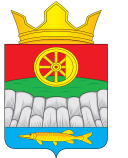 АДМИНИСТРАЦИЯ КРУТОЯРСКОГО СЕЛЬСОВЕТАУЖУРСКОГО РАЙОНАКРАСНОЯРСКОГО КРАЯ                                               ПОСТАНОВЛЕНИЕ00.00.2022                                         с. Крутояр	          № 00О внесении изменений в постановление от 14.02.2019 № 322 «Об утверждении административного регламента предоставления муниципальнойуслуги «Приём заявлений граждан на постановку их на учёт в качественуждающихся в улучшении жилищных условий»	В соответствии со ст.6 Закона Красноярского края от 23.05.2006 № 18-4751 «О порядке ведения органами местного самоуправления учета граждан в качестве нуждающихся в жилых помещениях, предоставляемых  по договорам социального найма на территории края» (в редакции Закона Красноярского края от 23.11.2021 № 2-184), руководствуясь Уставом Крутоярского сельсовета   ПОСТАНОВЛЯЮ:Внести в приложение к постановлению «Об утверждении административного регламента предоставления муниципальной услуги «Приём заявлений граждан на постановку их на учёт в качестве нуждающихся в улучшении жилищных условий» от 14.02.2019 № 322 следующие изменения:подпункт 7 пункта 2.7 статьи 2 изложить в следующей редакции: «7) выписки из Единого государственного реестра недвижимости о правах заявителя и членов его семьи на объекты недвижимости о правах заявителя и членов его семьи на объекты недвижимого имущества на территории Российской Федерации, имеющееся, а также имевшиеся у них в течение пяти лет (6 полных месяцев), предшествующих дате подачи заявления о принятии на учет».Постановление вступает в силу в день, следующий за днем его официального опубликования в газете  «Крутоярские вести.Разместить постановление на официальном сайте администрации Крутоярского  сельсовета https://krutoyar-adm.ru.Глава сельсовета                                                                                  Е.В. Можина